Patriots Park - Woodstock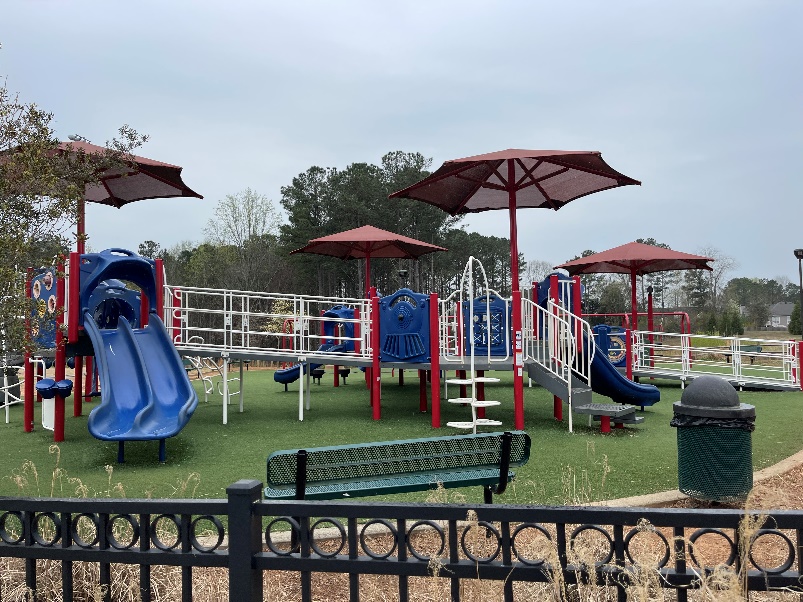 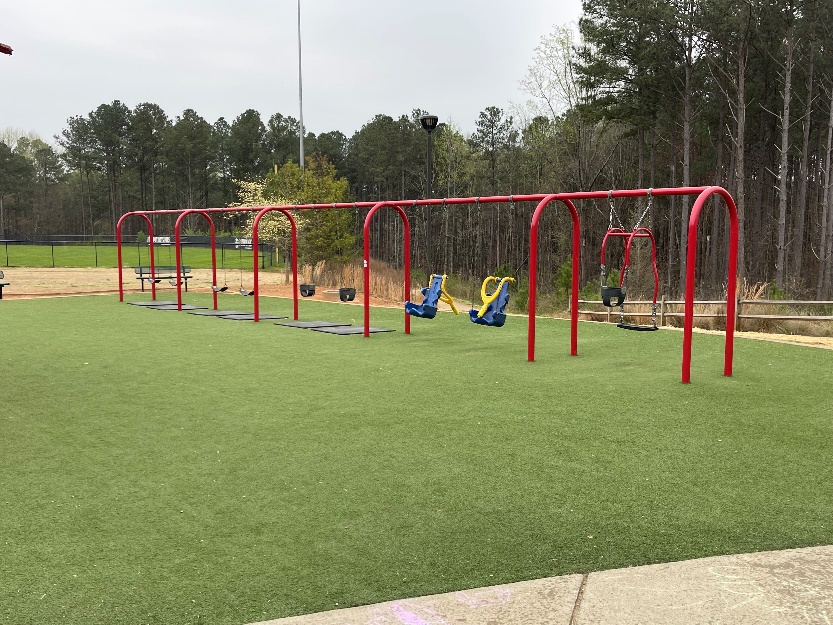 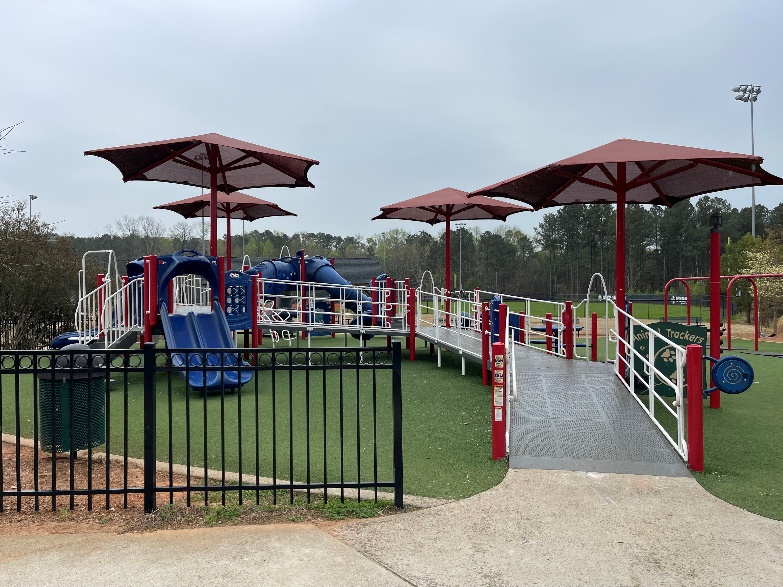 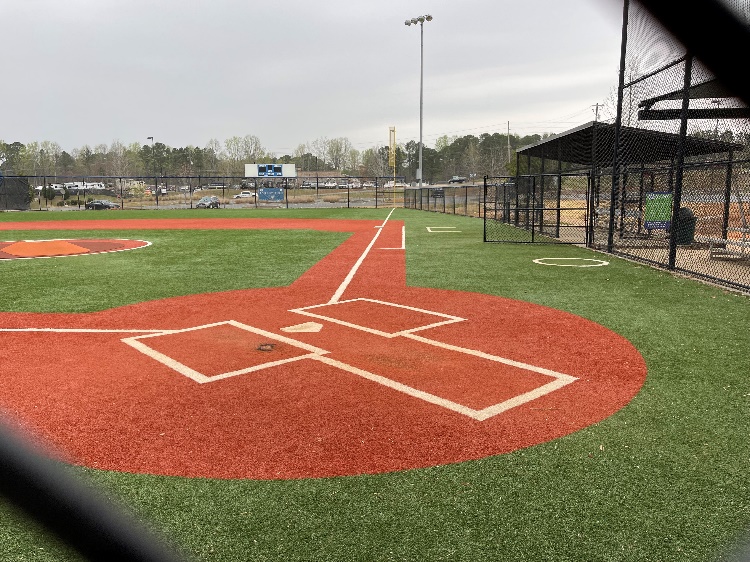 Etowah River Park – Canton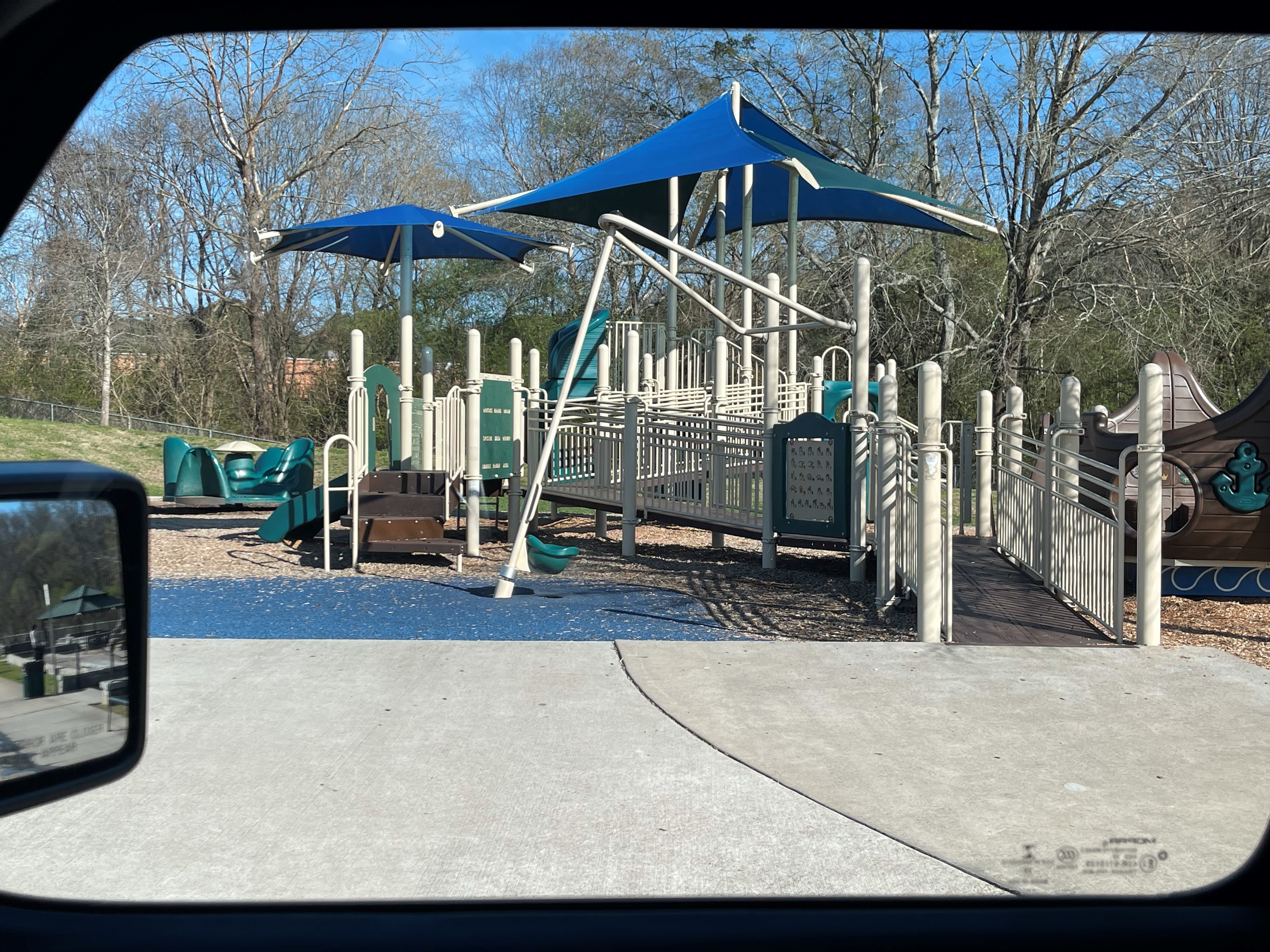 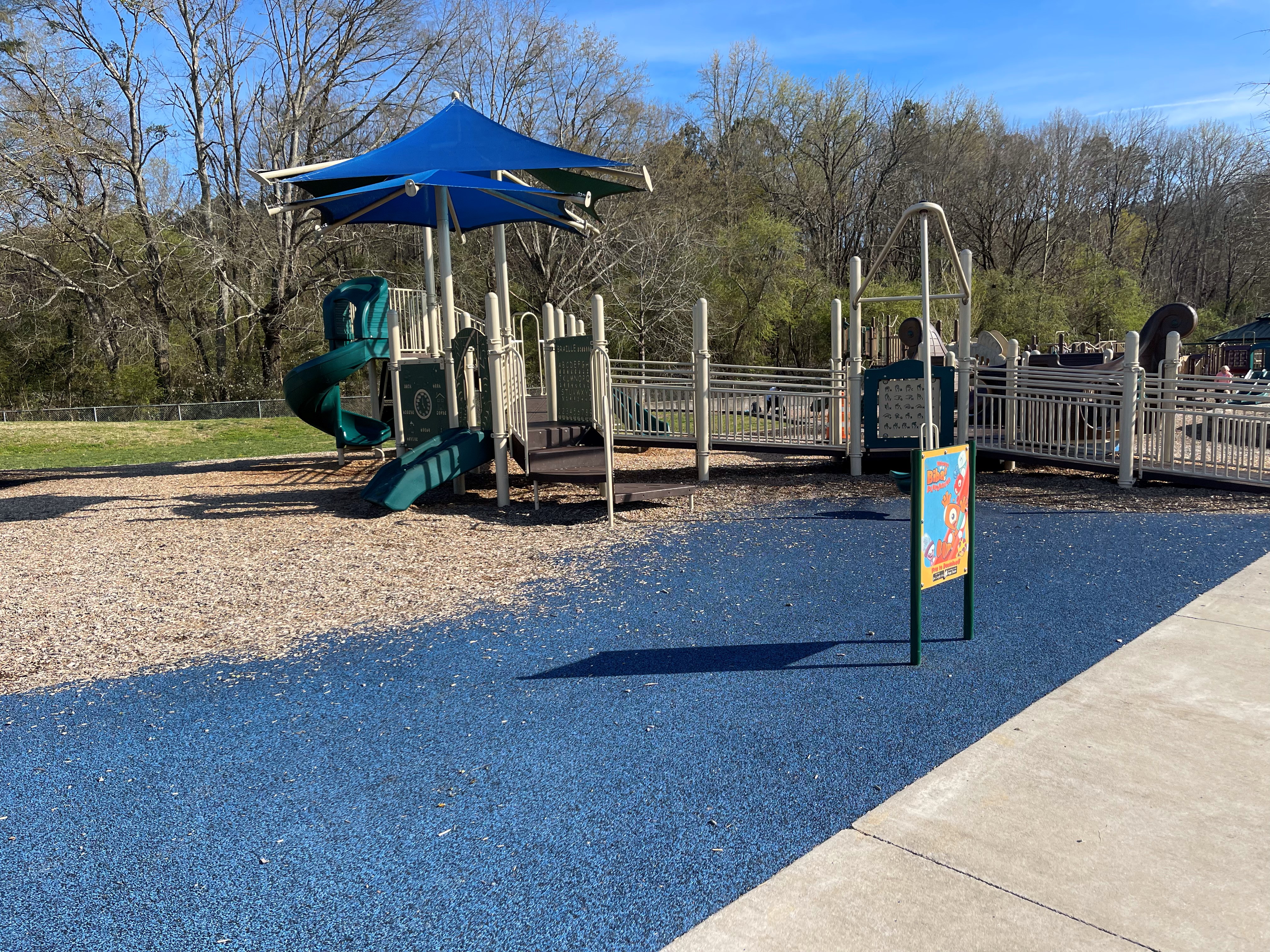 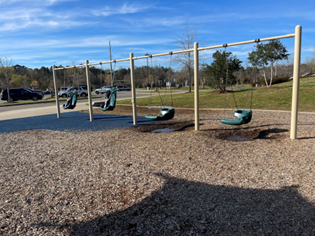 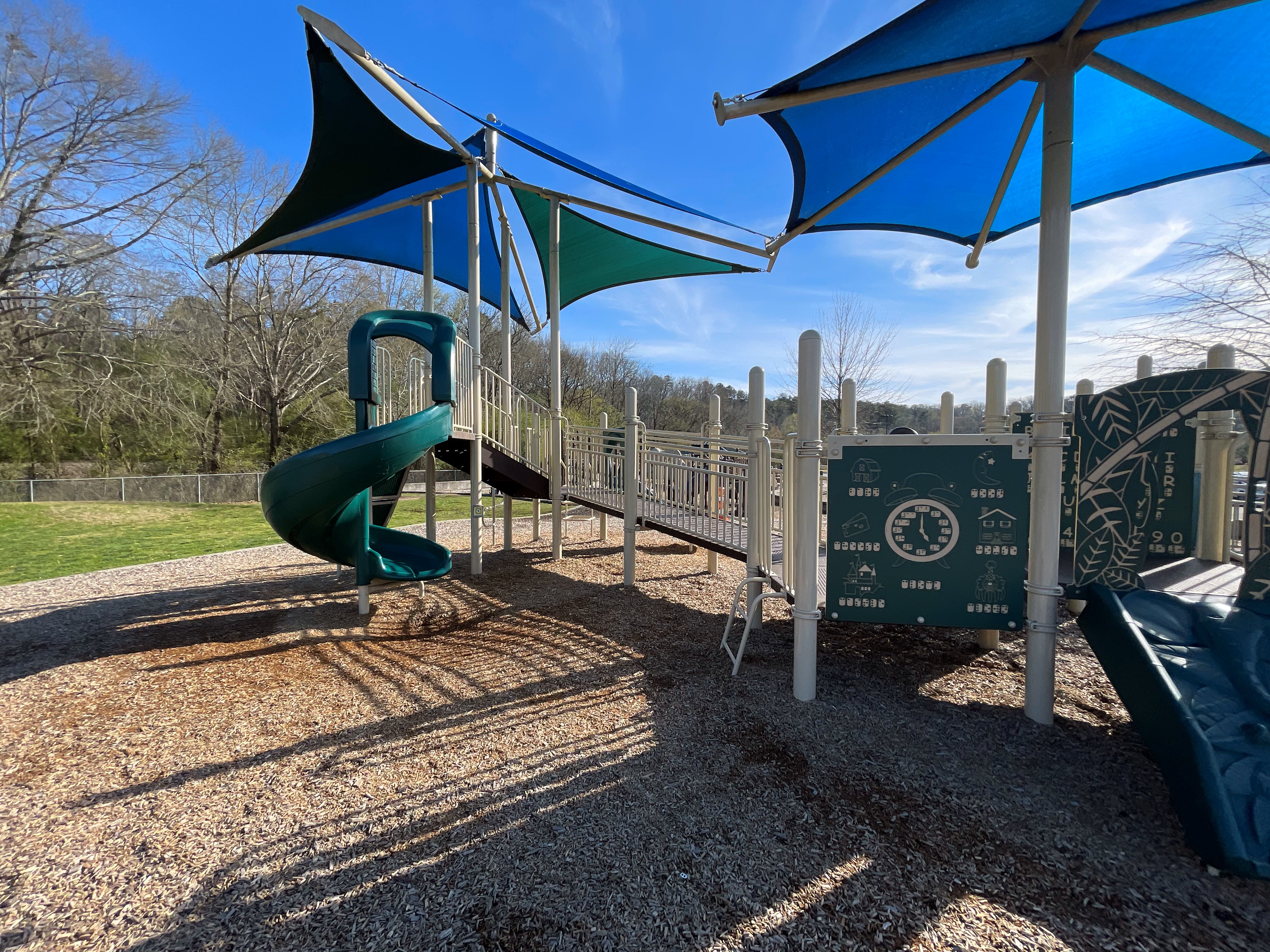 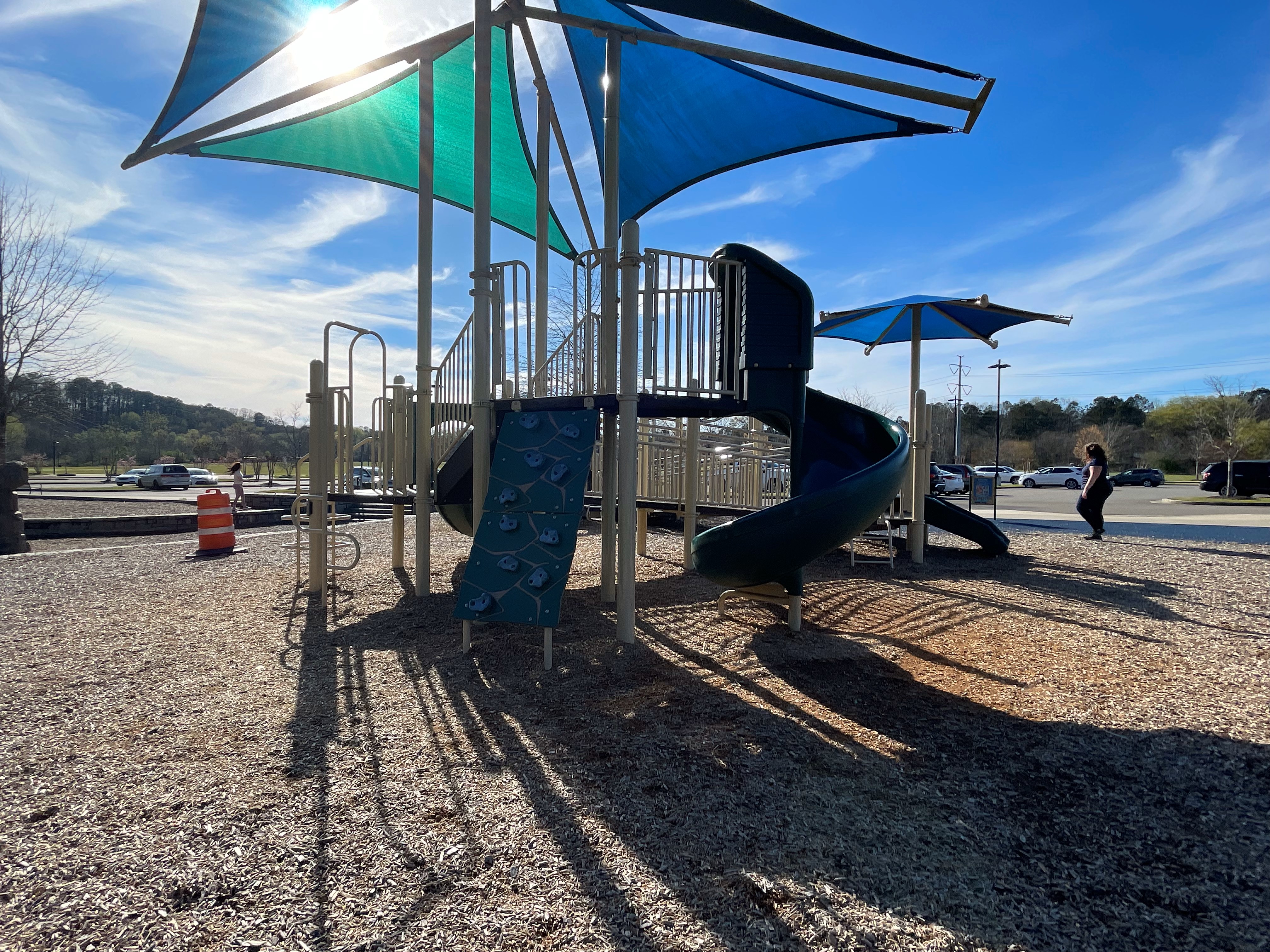 